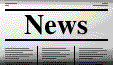 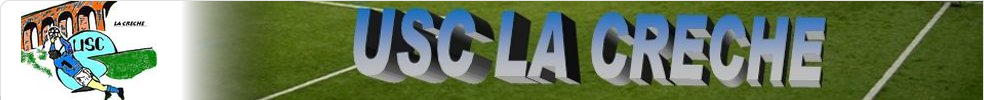 4e lettre trimestrielle (mai juin 2012)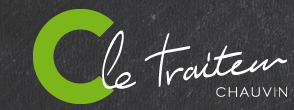 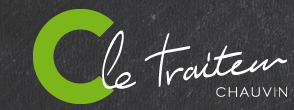 